                  DUNAÚJVÁROS MEGYEI JOGÚ VÁROS                      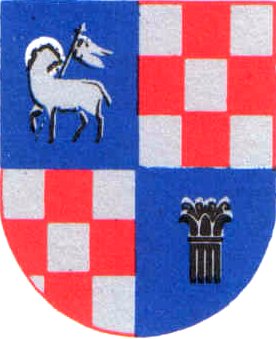 POLGÁRMESTERE                    Dunaújváros, Városháza tér 1.                                                                                                       	  (06-25) 544-312                   E-mail: csernagabor@pmh.dunanet.huM E G H Í V ÓDunaújváros Megyei Jogú Város Közgyűlése2015. december 17-én (csütörtök) 9,00 órai kezdettelnyílt ülést tart, melyre meghívomAz ülés helye: Dunaújváros, Városháza tér 2. „C” épület, közgyűlési teremNapirendek előtt: A „Dunaújváros Egészségügyéért” díj ünnepélyes átadásaMeghívott: a díjazottakJavasolt napirendek:1.	Tájékoztató a polgármesteri hivatalnak a közgyűlés két ülése közötti időszakban végzett munkájáról, a fontosabb eseményekről és az átruházott hatáskörben hozott polgármesteri határozatokrólElőadó:	a polgármester2.	Jelentés a lejárt határidejű közgyűlési határozatok végrehajtásárólElőadó:	a polgármester3.	Javaslat Dunaújváros Megyei Jogú Város Önkormányzata Közgyűlésének „a szociális rászorultságtól függő pénzbeli és természetbeni szociális ellátásokról” szóló 11/2015. (IV.24.) önkormányzati rendelete újraalkotására	Előadó:	a szociális, egészségügyi és lakásügyi bizottság elnöke			a pénzügyi bizottság elnöke			a gazdasági és területfejlesztési bizottság elnöke			az ügyrendi, igazgatási és jogi bizottság elnöke4.	Javaslat DMJV. Önkormányzata Közgyűlésének 55/2011.(XII.16.) talajterhelési díjjal kapcsolatos helyi szabályokról szóló rendeletének újraalkotására 	Előadó:	a gazdasági és területfejlesztési bizottság elnöke		a pénzügyi bizottság elnöke		az ügyrendi, igazgatási és jogi bizottság elnöke5.	Javaslat Dunaújváros Megyei Jogú Város Önkormányzata Közgyűlésének az államháztartáson kívüli forrás átvételéről és átadásáról szóló önkormányzati rendelete megalkotására 	Előadó:	a pénzügyi bizottság elnöke			a gazdasági és területfejlesztési bizottság elnöke			az ügyrendi, igazgatási és jogi bizottság elnöke6.	Javaslat Dunaújváros Megyei Jogú Város Önkormányzat 2015. évi költségvetéséről és végrehajtásának szabályairól szóló 2/2015. (II.20.) önkormányzati rendelet módosításáraElőadó: a polgármester7.	Javaslat az önkormányzat által fenntartott Bölcsődék Igazgatósága Dunaújváros intézményben a gyermekétkeztetés nyersanyagnormájának és térítési díjának meghatározására, az önkormányzat fenntartásában működő szociális és gyermekjóléti intézményekről szóló 22/2010. (VI.25.) önkormányzati rendelet módosítására	Előadó:	a szociális, egészségügyi és lakásügyi bizottság elnöke			a gazdasági és területfejlesztési bizottság elnöke			a pénzügyi bizottság elnöke			az ügyrendi, igazgatási és jogi bizottság elnöke	Meghívott: 	Dobráné Szabó Márta a Bölcsődék Igazgatósága Dunaújváros				intézmény igazgatója8.	Javaslat Dunaújváros Megyei Jogú Város Polgármesteri Hivatalában foglalkoztatott közszolgálati jogviszonyban álló köztisztviselők és közszolgálati ügykezelők jogviszonyának egyes kérdéseiről szóló 7/2013.(III.01.) önkormányzati rendelet módosítására	Előadó:	az ügyrendi, jogi és igazgatási bizottság elnöke		a pénzügyi bizottság elnöke		a gazdasági és területfejlesztési bizottság elnöke9.	Javaslat Szabó Zsolt önkormányzati képviselő eseti bizottság létrehozására irányuló képviselői indítványának megtárgyalására	Előadó:	az ügyrendi, igazgatási és jogi bizottság elnöke10.	Javaslat a Szent Pantaleon Kórház-Rendelőintézettel új CT készülék megvásárlására kötött támogatási szerződés módosítására	Előadó:	a szociális, egészségügyi és lakásügyi bizottság elnöke			az ügyrendi, igazgatási és jogi bizottság elnöke	Meghívott: 	Dr. Mészáros Lajos a Szent Pantaleon Kórház-Rendelőintézet				Dunaújváros főigazgatója11.	Javaslat a gyermekek átmeneti otthona kötelező önkormányzati feladat ellátására megkötött feladatellátási szolgáltatási szerződés módosítására	Előadó:	a szociális, egészségügyi és lakásügyi bizottság elnöke			a gazdasági és területfejlesztési bizottság elnöke			a pénzügyi bizottság elnöke			az ügyrendi, igazgatási és jogi bizottság elnöke	Meghívott: 	Csipák Péterné a Fészek Gyermekvédő Egyesület elnöke				Kissné Fekete Éva az Útkeresés Segítő Szolgálat intézmény-				vezetője12.	Javaslat a Szonáta Zeneművészeti Alapítvánnyal kötött támogatási szerződés módosítására	Előadó: 	az oktatási, kulturális, ifjúsági és sportbizottság elnöke			az ügyrendi, igazgatási és jogi bizottság elnöke			a gazdasági és területfejlesztési bizottság elnöke	Meghívott:	 Moravecz Attila az alapítvány kuratóriumának elnöke13.	Javaslat a Kisebbségekért – Pro Minoritate Alapítvány XX. Csángó Bál támogatására irányuló kérelmének elbírálására	Előadó:	az oktatási, kulturális, ifjúsági és sportbizottság elnöke			a gazdasági és területfejlesztési bizottság elnöke			a pénzügyi bizottság elnöke			az ügyrendi, igazgatási és jogi bizottság elnöke	Meghívott:	Tárnok Mária kuratóriumi elnök14.	Javaslat a Bartók Kamaraszínház és Művészetek Háza igazgatói pályázatának kiírására	  Előadó:	az oktatási, kulturális, ifjúsági és sportbizottság elnöke			az ügyrendi, igazgatási és jogi bizottság elnöke15.	Javaslat a Lorántffy Zsuzsanna Szakközépiskola Tanműhely nyugati szárny és nyaktag tetőszigetelés felújítására Előadó: 	a pénzügyi bizottság elnökea városüzemeltetési, környezetvédelmi és turisztikai bizottság elnökea gazdasági és területfejlesztési bizottság elnökeaz ügyrendi, igazgatási és jogi bizottság elnökeMeghívott: 	Pocsainé Varga Veronika igazgató16.	Javaslat a dunaújvárosi magas part védelmi rendszer üzemeltetésére vonatkozó 2015. évi megállapodás 3. számú módosítására	Előadó: 	a városüzemeltetési, környezetvédelmi és turisztikai bizottság elnöke			az ügyrendi, igazgatási és jogi bizottság elnöke			a pénzügyi bizottság elnöke			a gazdasági és területfejlesztési bizottság elnöke	Meghívott:	Tóth Ferenc a Partvédelmi Vállalat igazgatója17.	Javaslat a Legjobb Önkormányzati Gyakorlatok 2014-2015 pályázati kiírás „A települési és a helyi roma nemzetiségi önkormányzat együttműködése” címmel meghirdetett pályázaton elnyert támogatási összeg felhasználásáraElőadó: 	a gazdasági és területfejlesztési bizottságnak elnökea pénzügyi bizottságnak elnökeaz ügyrendi, igazgatási és jogi bizottságnak elnökeMeghívott: 	Hosszú János – DMJV Roma Nemzetiségi Önkormányzat elnöke18.	Javaslat a Fészek Tanétterem gázhálózat felújítási munkáira	Előadó:	a városüzemeltetési, környezetvédelmi és turisztikai bizottság elnöke			a gazdasági és területfejlesztési bizottság elnöke			a pénzügyi bizottság elnöke			az ügyrendi, igazgatási és jogi bizottság elnöke	Meghívott:	Mádai Balázs a DVG Zrt. elnök-vezérigazgatója19.	Javaslat Dunaújváros Megyei Jogú Város közigazgatási területén végzett közfeladatok ellátására vonatkozó szolgáltatási keretszerződés (2015. április-december hónap) 3. számú módosítására	Előadó:	a városüzemeltetési, környezetvédelmi és turisztikai bizottság elnöke			az ügyrendi, igazgatási és jogi bizottság elnöke			a pénzügyi bizottság elnöke			a gazdasági és területfejlesztési bizottság elnöke	Meghívott: 	Mádai Balázs a DVG Zrt. elnök-vezérigazgatója20.	Javaslat DMJV közigazgatási területén végzett közfeladatok ellátására vonatkozó szolgáltatási keretszerződés (2016. január-március hónap) megkötésére	Előadó:	a városüzemeltetési, környezetvédelmi és turisztikai bizottság elnöke			az ügyrendi, igazgatási és jogi bizottság elnöke			a pénzügyi bizottság elnöke			a gazdasági és területfejlesztési bizottság elnöke	Meghívott: 	Mádai Balázs a DVG Zrt. elnök-vezérigazgatója21.	Javaslat 2016. január-március hónap hulladékgazdálkodási közszolgáltatási keretszerződés megkötésére	Előadó:	a városüzemeltetési, környezetvédelmi és turisztikai bizottság elnöke			a pénzügyi bizottság elnöke			a gazdasági és területfejlesztési bizottság elnöke			az ügyrendi, igazgatási és jogi bizottság elnöke	Meghívott:	Ferencz Kornél a DUNANETT Nkft. ügyvezető igazgatója				Bencsik István a DUNANETT Nkft. igazgatója22.	Javaslat magántulajdonban lévő utak térítés nélküli önkormányzati tulajdonba vételére és az önkormányzat gazdálkodásának rendjéről szóló 15/2015.(V.22.) önkormányzati rendelet módosításáraElőadó:	a gazdasági és területfejlesztési bizottság elnökeaz ügyrendi, igazgatási és jogi bizottság elnökea pénzügyi bizottság elnökeMeghívott:	Jakab Irén Melinda Benefit-Extra Kft. ügyvezetője Tóth György, Szabó Zoltán József ingatlantulajdonos felajánlók23.	Javaslat az Egyesített Szociális Intézmény és Árpád-házi Szent Erzsébet Idősek Otthonai intézmény kérelmére, intézményfinanszírozás növelésére irányuló határozat meghozatalára	Előadó:	a pénzügyi bizottság elnöke			a gazdasági és területfejlesztési bizottság elnöke	Meghívott:	Bölcskei Anna az ESZI intézményvezetője24.	Javaslat az Egyesített Szociális Intézmény és Árpád-házi Szent Erzsébet Idősek Otthonai gépjármű beszerzésére vonatkozó kérelmének elbírálására	Előadó: 	a szociális, egészségügyi és lakásügyi bizottság elnöke			a pénzügyi bizottság elnöke			a gazdasági és területfejlesztési bizottság elnöke	Meghívott:	Bölcskei Anna az ESZI intézményvezetője25.	Javaslat a fogorvosi alapellátásban dolgozó fogorvosok támogatás iránti kérelmének elbírálására	Előadó:	a szociális, egészségügyi és lakásügyi bizottság elnöke			a pénzügyi bizottság elnöke			a gazdasági és területfejlesztési bizottság elnöke			az ügyrendi, igazgatási és jogi bizottság elnöke	Meghívott:	Dr. Dénes Judit a “Dunaújvárosi Fogorvosok Egyesület” elnöke				Dr. Kéthelyi Ágnes fogszakorvos26.	Javaslat hangversenyzongora vásárlására	Előadó:	az oktatási, kulturális, ifjúsági és sportbizottság elnöke			a pénzügyi bizottság elnöke			a a gazdasági és területfejlesztési bizottság elnökeMeghívott: 	Dőr Gabriella a Sándor Frigyes AMI intézményvezető-helyettese27.	Javaslat Dunaújvárosról szóló dokumentumfilm megrendelésére (rendező: Bernáth Zsolt)	Előadó: 	az oktatási, kulturális, ifjúsági és sportbizottság elnöke			a gazdasági és területfejlesztési bizottság elnöke			a pénzügyi bizottság elnökwe	Meghívott: 	Bernáth Zsolt rendező				Szentkuti Tibor a DREAMCAST Kft. ügyvezetője28.	Javaslat az önkormányzati érdekeltségű Médiaközpont működtetésére vonatkozó döntés meghosszabbítására és a többször módosított 479/2014. (XII.18.) határozat módosítására	Előadó:	az oktatási, kulturális, ifjúsági és sportbizottság elnöke			a pénzügyi bizottság elnöke			a gazdasági és területfejlesztési bizottság elnöke			az ügyrendi, igazgatási és jogi bizottság elnöke	Meghívott: 	Mádai Balázs a DVG Zrt. elnök-vezérigazgatója				Belénessy Csaba a Crossborder Film Kft. ügyvezetője29.	Javaslat a DTV archívum digitalizálásával kapcsolatos közbeszerzési eljárás fedezetének biztosítására	Előadó:	az oktatási, kulturális, ifjúsági és sportbizottság elnöke			a gazdasági és területfejlesztési bizottság elnöke			a pénzügyi bizottság elnöke	Meghívott: 	Belénessy Csaba a Crossborder Film Kft. ügyvezetője30.	Javaslat a Középnyugat-magyarországi Közlekedési Központ Zrt. 2015. évi várható eredményének megismerésére, tarifamódosítás jóváhagyására	Előadó:	a gazdasági és területfejlesztési bizottság elnöke			a városüzemeltetési, környezetvédelmi és turisztikai bizottság elnöke			a pénzügyi bizottság elnöke	Meghívott:	Németh Tamás a KNYKK Zrt. vezérigazgatója31.	Javaslat a Dunaújváros, Váci M. u. 9. szám alatti, 451/31/B/83 hrsz-ú helyiség ingyenes használatba adására a Zöld Háromszög Egyesület részére	Előadó:	a gazdasági és területfejlesztési bizottság elnöke			 az ügyrendi, igazgatási és jogi bizottság elnöke	Meghívott:	Haklik Szabolcs a Zöld Háromszög Egyesület elnöke32.	Javaslat a DVG Dunaújvárosi Vagyonkezelő Zrt. által a nem lakáscélú helyiségek bérleti díj módosítására tett javaslat elfogadására	Előadó:	a gazdasági és területfejlesztési bizottság elnöke			a pénzügyi bizottság elnöke			a szociális, egészségügyi és lakásügyi bizottság elnöke	Meghívott:		Mádai Balázs a DVG Zrt. elnök-vezérigazgatója33.	Javaslat a DVG Dunaújvárosi Vagyonkezelő Zrt. és az önkormányzat között fennálló egyes megbízási, vállalkozási és üzemeltetési szerződések meghosszabbítására, illetve új szerződések megkötésére	Előadó:	a gazdasági és területfejlesztési bizottság elnöke			a pénzügyi bizottság elnöke			az ügyrendi, igazgatási és jogi bizottság elnöke	Meghívott: 	Mádai Balázs a DVG Zrt. elnök-vezérigazgatója34.	Javaslat műszaki üzemeltetési szerződés módosítására az Október 23. téren lévő játszótér és sportpálya vonatkozásában	Előadó:	a gazdasági és területfejlesztési bizottság elnöke			a városüzemeltetési, környezetvédelmi és turisztikai bizottság elnöke			a pénzügyi bizottság elnöke			az ügyrendi, igazgatási és jogi bizottság elnöke	Meghívott:	Pataki Gergely Magyar Máltai Szeretetszolgálat régiótitkára35.	Javaslat az önkormányzat hivatalos internetes honlapjának (dunaújváros.hu) üzemeltetésére vonatkozó döntés meghozatalára	Előadó: a pénzügyi bizottság elnöke			a gazdasági és területfejlesztési bizottság elnöke	Meghívott:	Dobruczky Ádám a Qualityweb Kft. ügyvezetője36.	Javaslat a Nemzeti Eszközkezelő Zrt. által megvásárolt ingatlanok ingyenes önkormányzati tulajdonba vételével kapcsolatos döntések meghozatalára	Előadó:	a gazdasági és területfejlesztési bizottság elnöke			a szociális, egészségügyi és lakásügyi bizottság elnöke			a pénzügyi bizottság elnöke37.	Javaslat DMJV Közgyűlésének 661/2015. (XI.19.) határozata módosítására	Előadó:	az oktatási, kulturális, ifjúsági és sportbizottság elnöke			a pénzügyi bizottság elnöke			a gazdasági és területfejlesztési bizottság elnöke			az ügyrendi, igazgatási és jogi bizottság elnöke38.	Javaslat pályázatkiírás előkészítésére az autóbusszal végzett menetrend szerinti személyszállítási közszolgáltatás ellátásával kapcsolatosan	Előadó:	a gazdasági és területfejlesztési bizottság elnöke			az ügyrendi, igazgatási és jogi bizottság elnöke			a városüzemeltetési, környezetvédelmi és turisztikai bizottság elnöke39.	Javaslat a Dunaújváros Megyei Jogú Város Önkormányzata által kiírt “A Pentele főtér rekonstrukciója látványterve elkészítése” tárgyú tervpályázatra beérkezett pályaművek bírálatának elfogadására, megvalósítandó terv kiválasztására	Előadó:	a városüzemeltetési, környezetvédelmi és turisztikai bizottság elnöke40.	Javaslat a Dunaújváros-Pálhalma kerékpárút vízjogi engedélyéhez vízvezetési szolgalmi jog alapítására a “Készpénz” Kereskedelmi és Pénügyi Tanácsadó Zrt. tulajdonában álló telkekre, és a kártalanítási összeg megállapítására	Előadó:	a gazdasági és területfejlesztési bizottság elnöke			a pénzügyi bizottság elnöke			az ügyrendi, igazgatási és jogi bizottság elnöke41.	Javaslat az egyes közterületek elnevezésének megváltoztatásáról szóló 447/2015. (VI.18.) határozat módosítására és kiegészítésére	Előadó:	a polgármester42.	Javaslat Dunaújváros Megyei Jogú Város Közgyűlése 2016. évi munkatervének elfogadására	Előadó:	a polgármesterDunaújváros, 2015. december 11.									Cserna Gábor sk.									polgármester